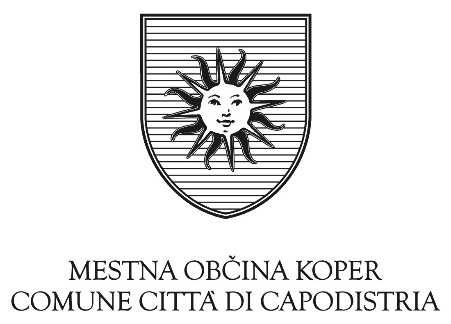 PROŠNJA ZA RAZGOVOR PRI ŽUPANURICHIESTA PER IL COLLOQUIO CON IL SINDACONatančen opis vsebine razgovora oziroma problematike, ki jo želite izpostaviti:Descrizione dettagliata dei contenuti ovvero dell'argomento che desidera trattare:Če DA, navedite, kateri urad/uradi: ________________________________________Se la risposta è affermativa, quale ufficio/uffici: ______________________________Datum – Data:	           Podpis – Firma:_____________________	_________________________Izpolnjeno prošnjo za razgovor pri županu prinesite osebno na vložišče ali pošljite po pošti (Mestna občina Koper, Verdijeva 10, 6000 Koper) ali pošljite po elektronski pošti na obcina@koper.si.Il modulo va consegnato compilato all'ufficio di accettazione oppure inviato per posta (Comune città di Capodistria, 6000 Koper – Capodistria) oppure tramite posta elettronica obcina@koper.si.(Izpolni odgovorna oseba Mestne občine Koper)Opis – Descrizione:Zadovoljstvo stranke – Soddisfazione della parte:Ime in priimek:Nome e cognome: Naslov:Indirizzo:	Telefonska številka:Numero di telefono:Elektronski naslov: Indirizzo di posta elettronica:Je o problematiki že obveščena občinska uprava MOK?La Sua Comunità locale è al corrente del problema?                                      DA           NE     SÌ              NOJe o problematiki obveščena vaša krajevna skupnost?La Sua Comunità locale è al corrente del problema?DA           NESÌ              NODatum obvestila stranki: Data dell'avviso al richiedente:Datum obravnave:Data della trattazione:Obravnaval:Trattato da:Rešeno dne:Risolto in data: 